Synthesis, X-ray analysis and computational studies of two novel thiophene derivatives Abdullatif Bin Muhsinaha, Abdulrhman Asayaria, H. Algarnib,c Saied M. Soliman,d,e Nabila A. Khederf, Hazem A. Ghabbourg, Yahya I Asirih , Kumar Venkatesani and Yahia N. Mabkhoti,*aDepartment of Pharmacognosy, College of Pharmacy, King Khalid University, Abha, Saudi Arabia. bDepartment of Physics, Faculty of Sciences, King Khalid University, P. O. Box 9004, Abha, Saudi Arabia.                                                                                                             
cResearch Centre for Advanced Materials Science (RCAMS), King Khalid University, Abha, P. O. Box 9004, Saudi Arabia.dDepartment of Chemistry, Faculty of Science, Alexandria University, P.O. Box 426, Ibrahimia 21321, Alexandria, Egypt.eDepartment of Chemistry, Rabigh College of Science and Art, King Abdulaziz University, Saudi ArabiafDepartment of Chemistry, Faculty of Science, Cairo University, Giza 12613, Egypt.gDepartment of Medicinal Chemistry, Faculty of Pharmacy, University of Mansoura, Mansoura 35516, Egypt.hDepartment of Pharmacology, College of Pharmacy, King Khalid University, Abha. Saudi Arabia.iDepartment of Pharmaceutical Chemistry, College of Pharmacy, King Khalid University, Abha. Saudi Arabia.Fig. S1. Optimized structures of compounds 7 and 8.Fig. S2. Hirshfeld surfaces of compounds 7 and 8 mapped over A) dnorm, B) curvedness and C) shape index.Table S1. The crystal and experimental data of compounds 7 and 8Table S2. Experimental and calculated geometric parameters (Å, º) of compounds 7 and 8.XYZ coordinates of the optimized geometry of 7S        0.888819000      2.240770000      0.000291000S        1.442959000     -0.799663000     -0.000014000O       -1.106528000     -1.852519000     -0.000201000O       -3.059846000     -0.719537000     -0.000313000O        3.987499000     -2.122314000      0.000190000C       -0.747498000      2.831682000      0.000216000H       -0.927271000      3.897802000      0.000214000C       -1.671494000      1.830022000     -0.000169000C       -1.043680000      0.522502000     -0.000245000C        0.348086000      0.582179000     -0.000045000C       -3.150937000      2.109060000     -0.000394000H       -3.329055000      3.187725000     -0.001213000H       -3.639572000      1.676245000      0.876785000H       -3.639591000      1.674785000     -0.876747000C       -1.707322000     -0.789281000     -0.000258000C       -3.746456000     -1.992484000     -0.000239000H       -3.435191000     -2.561791000      0.880981000H       -3.436362000     -2.561248000     -0.882234000C       -5.236271000     -1.709539000      0.000795000H       -5.790883000     -2.652973000      0.000383000H       -5.529018000     -1.139752000     -0.885816000H       -5.528075000     -1.141058000      0.888549000C        3.050487000      0.086248000      0.000019000H        3.145877000      0.731478000     -0.882141000H        3.145949000      0.731326000      0.882298000C        4.192176000     -0.926009000     -0.000008000C        5.592048000     -0.340986000     -0.000120000H        6.322674000     -1.150538000     -0.000964000H        5.744388000      0.291689000      0.881572000H        5.743835000      0.293197000     -0.880806000XYZ coordinates of the optimized geometry of  8S        0.431191000      0.882713000      0.327294000S        0.337692000     -2.150637000      0.014733000O        3.689771000     -0.341203000      2.254218000O       -4.054842000      0.152895000     -0.289250000O       -2.292114000      1.532183000     -0.000865000N        3.150573000      0.442112000     -1.649215000C        1.995497000      0.671275000     -2.514160000H        2.265723000      0.373343000     -3.530658000H        1.696115000      1.725263000     -2.525396000H        1.148319000      0.071090000     -2.188277000C        4.449311000      0.531950000     -2.310379000H        4.616779000      1.539742000     -2.711326000H        4.504808000     -0.181323000     -3.140336000H        5.245343000      0.306569000     -1.599960000C        3.099995000      0.267111000     -0.317498000H        4.066434000      0.041883000      0.131095000C        2.088364000      0.293182000      0.620511000C        2.529467000     -0.017018000      2.010995000C        1.519678000      0.080617000      3.141636000H        1.135014000      1.100748000      3.239288000H        2.015713000     -0.215342000      4.066488000H        0.656425000     -0.567642000      2.961689000C       -0.488619000     -0.615557000      0.065239000C       -1.856434000     -0.778483000     -0.128931000C       -2.238072000     -2.167074000     -0.315420000C       -1.158289000     -2.996281000     -0.259932000H       -1.149630000     -4.072999000     -0.360423000C       -3.639235000     -2.665647000     -0.543172000H       -4.297253000     -2.398837000      0.287931000H       -3.636141000     -3.753379000     -0.657208000H       -4.082093000     -2.218085000     -1.436978000C       -2.853676000      0.306964000     -0.150843000C       -3.210376000      2.648015000      0.005562000H       -3.948095000      2.492323000      0.798716000H       -3.752281000      2.663090000     -0.945402000C       -2.401032000      3.912125000      0.220593000H       -3.068404000      4.779626000      0.230715000H       -1.668584000      4.050584000     -0.579611000H       -1.866332000      3.877261000      1.173698000Compound 8Compound 7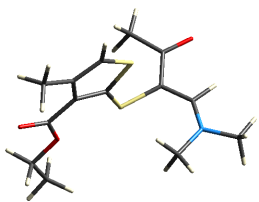 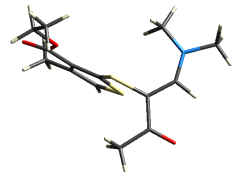 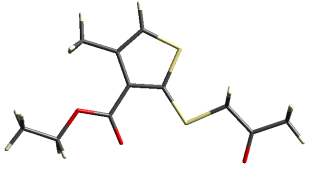 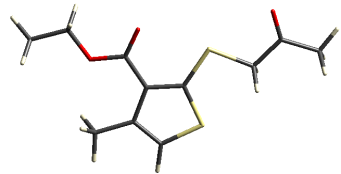 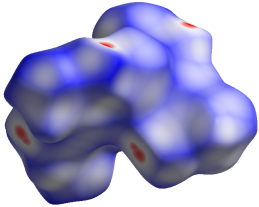 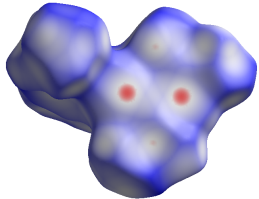 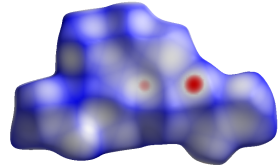 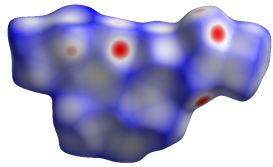 A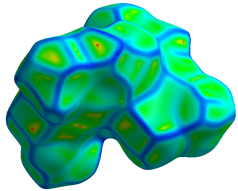 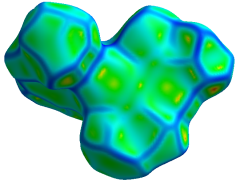 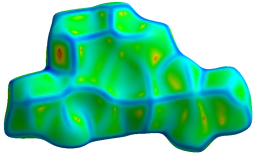 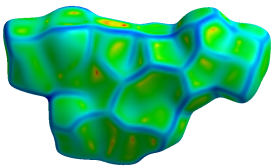 B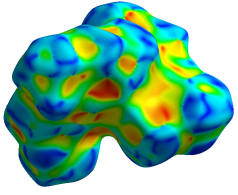 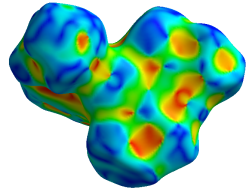 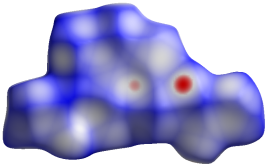 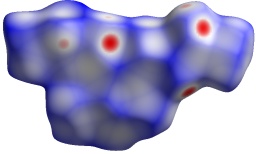 C78Crystal data78Chemical formulaC11H14O3S2C14H19NO3S2Mr258.34313.42Crystal system, space groupMonoclinic, P21/cTriclinic, P-1Temperature (K)296296a, b, c (Å)5.6444 (2), 26.9651 (8), 8.0007 (2)8.5051 (4), 8.7406 (4), 11.4925 (5)α, β, γ (°)90.0, 104.973 (1), 90.077.363 (1), 68.514 (1), 73.415 (2)V (Å3)1176.38 (6)755.63 (6)Z42Radiation typeMo KαMo Kαµ (mm−1)0.440.36Crystal size (mm)0.69 × 0.21 × 0.180.70 × 0.51 × 0.19Data collectionData collectionData collectionDiffractometerBruker APEX-II D8 venture 
diffractometerBruker APEX-II D8 venture 
diffractometerAbsorption correctionMulti-scan
SADABS Bruker 2014Multi-scan
SADABS Bruker 2014Tmin, Tmax0.751, 0.9230.788, 0.936No. of measured, independent and observed [I > 2σ(I)] reflections37967, 4491, 4016 11701, 2658, 2367 Rint0.0300.071RefinementRefinementRefinementR[F2> 2σ( F2)], wR( F2), S0.028, 0.072, 1.040.080, 0.223, 1.15No. of reflections44912658No. of parameters148176H-atom treatmentH atoms treated by a mixture of independent and constrained refinementH atoms treated by a mixture of independent and constrained refinementΔρmax, Δρmin (e Å−3)0.45, −0.350.96, −1.33CCDC number15513201555388Compound 8CalcexpCompound 7calcexpR(1-17)        1.7831.765R(1-6)         1.7401.722R(1-23)        1.7781.762R(1-10)        1.7451.724R(2-23)        1.7441.721R(2-10)        1.7631.747R(2-26)        1.7401.724R(2-23)        1.8351.809R(3-18)        1.2291.231R(3-15)        1.2211.219R(4-32)        1.2191.209R(4-15)        1.3541.341R(5-32)        1.3561.349R(4-16)        1.4461.453R(5-33)        1.4451.446R(5-26)        1.2141.217R(6-7)         1.4611.471R(6-8)         1.3631.362R(6-11)        1.4601.464R(8-9)         1.4501.447R(6-15)        1.3441.319R(8-11)        1.5061.502R(15-17)       1.3801.378R(9-10)        1.3931.392R(17-18)       1.4911.470R(9-15)        1.4701.467R(18-19)       1.5191.505R(16-19)       1.5161.505R(23-24)       1.3911.395R(23-26)       1.5261.510R(24-25)       1.4521.445R(26-27)       1.5171.503R(24-32)       1.4741.465A(6-1-10)      91.892.1R(25-26)       1.3631.358A(1-6-8)       112.8113.0R(25-28)       1.5051.503A(1-10-2)      123.6122.9R(33-36)       1.5161.505A(1-10-9)      110.5110.8R(3-16)        2.1902.264A(10-2-23)     99.599.7A(17-1-23)     103.1102.3A(2-10-9)      125.9126.3A(1-17-15)     125.2124.2A(2-23-26)     109.6110.0A(1-17-18)     119.8120.1A(3-15-4)      122.4122.9A(1-23-2)      120.1119.8A(3-15-9)      123.7123.6A(1-23-24)     128.9129.0A(15-4-16)     115.4115.6A(23-2-26)     91.491.7A(4-15-9)      113.9113.5A(2-23-24)     111.0111.2A(4-16-19)     107.6107.0A(2-26-25)     113.1113.3A(5-26-23)     121.9121.6A(3-18-17)     121.2121.7A(5-26-27)     122.4123.3A(3-18-19)     119.8118.8A(6-8-9)       111.7111.3A(4-32-5)      122.3122.9A(6-8-11)      122.0122.2A(4-32-24)     125.1125.0A(9-8-11)      126.3126.5A(32-5-33)     115.8115.0A(8-9-10)      113.2112.8A(5-32-24)     112.5112.1A(8-9-15)      127.5127.5A(5-33-36)     107.8107.7A(10-9-15)     119.3119.6A(7-6-11)      115.2114.6A(23-26-27)    115.8115.1A(7-6-15)      125.3125.3A(11-6-15)     119.3120.1A(6-15-17)     134.3133.9A(15-17-18)    114.4115.3A(17-18-19)    118.9119.5A(23-24-25)    112.9112.4A(23-24-32)    125.5124.8A(25-24-32)    121.6122.8A(24-25-26)    111.6111.3A(24-25-28)    125.5125.7A(26-25-28)    122.9122.9